Семнадцатое заседание двадцать седьмого созываРЕШЕНИЕ14 ноября  2018 года № 80О проекте решения о бюджете сельского поселения  Малоязовский сельсовет муниципального района Салаватский район Республики Башкортостан на 2019 год и плановый период 2020-2021 годовВ соответствии с Федеральным законом «Об общих принципах организации местного самоуправления в Российской Федерации», Совет сельского поселения Малоязовский сельсовет муниципального района Салаватский район Республики БашкортостанРЕШИЛ:Утвердить проект решения о бюджете сельского поселения Малоязовский сельсовет муниципального района Салаватский район Республики Башкортостан на 2019 год и плановый период 2019-2020 годов (прилагается).Настоящее решение обнародовать на информационном стенде Совета сельского поселения Малоязовский сельсовет муниципального района Салаватский район Республики Башкортостан по адресу: Республика Башкортостан, Салаватский  район, с. Татарский Малояз, ул. Школьная, д. 2 после его государственной регистрации и разместить на информационном сайте по адресу: www.spmaloyaz.ru.Глава сельского поселения                                   С.Ш.ИшмухаметоваПРОЕКТ«О БЮДЖЕТЕ  СЕЛЬСКОГО  ПОСЕЛЕНИЯ МАЛОЯЗОВСКИЙ СЕЛЬСОВЕТ МУНИЦИПАЛЬНОГО РАЙОНА САЛАВАТСКИЙ РАЙОН РЕСПУБЛИКИ БАШКОРТОСТАН НА 2019 ГОД И  НА ПЛАНОВЫЙ ПЕРИОД 2020 и 2021 ГОДОВ» Совет сельского поселения Малоязовский сельсовет муниципального района Салаватский район Республики Башкортостан РЕШИЛ:1. Утвердить основные характеристики бюджета сельского поселения Малоязовский сельсовет муниципального района Салаватский  район Республики Башкортостан  (далее бюджет сельского поселения) на  2019 год:1)  прогнозируемый общий объем доходов бюджета сельского поселения  в сумме 2251,4 тыс. рублей;2) общий объем расходов бюджета сельского поселения в сумме 2251,4 тыс. рублей;3) дефицит бюджета сельского поселения в сумме 0 тыс. рублей.2. Утвердить основные характеристики бюджета сельского поселения Малоязовский сельсовет муниципального района Салаватский  район Республики Башкортостан  (далее бюджет сельского поселения) на плановый период 2020 и 2021 годов:1)  прогнозируемый общий объем доходов бюджета сельского поселения на 2020 год в сумме 2252,6 тыс. рублей и на 2021 год в сумме 2256,2 тыс.рублей;2) общий объем расходов бюджета сельского поселения на 2020 год в сумме 2252,6 тыс. рублей, в том числе условно утвержденные расходы в сумме 41,8 тыс. рублей, и на 2021 год в сумме 2256,2 тыс.рублей, в том числе условно утвержденные расходы в сумме 83,5 тыс. рублей;3. Установить, что муниципальные унитарные предприятия, созданные поселениями, производят отчисления в бюджет сельского поселения в размере 15 процентов от прибыли, остающейся после уплаты налогов и иных обязательных платежей  бюджет в порядке, установленном Решением Совета сельского поселения  Малоязовский сельсовет муниципального района Салаватский район Республики Башкортостан «Об утверждении положения о порядке перечисления в  бюджет сельского поселения части прибыли муниципальных унитарных предприятий».4. Установить, что при зачислении в бюджет сельского поселения Малоязовский сельсовет муниципального района Салаватский район Республики Башкортостан безвозмездных поступлений в виде добровольных взносов (пожертвований) юридических и физических лиц для казенного учреждения, находящегося в ведении соответствующего главного распорядителя средств бюджета сельского поселения Малоязовский сельсовет муниципального района Салаватский район Республики Башкортостан, на сумму указанных поступлений увеличиваются бюджетные ассигнования соответствующему главному распорядителю средств бюджета сельского поселения Малоязовский сельсовет муниципального района Салаватский район Республики Башкортостан для последующего доведения в установленном порядке до указанного казенного учреждения лимитов бюджетных обязательств для осуществления расходов, соответствующих целям, на достижение которых предоставлены добровольные взносы (пожертвования). 5. Утвердить перечень главных администраторов (администраторов) доходов бюджета сельского поселения Малоязовский сельсовет муниципального района Салаватский район Республики Башкортостан согласно приложению №1 к настоящему Решению. Утвердить перечень главных администраторов доходов источников финансирования дефицита бюджета сельского поселения согласно приложению №26. Установить поступление доходов  в  бюджет сельского поселения:1) на 2019  год согласно приложению №  3 к настоящему Решению;2) на плановый период 2020-2021 годов согласно приложению № 4 к настоящему Решению.         7. Утвердить в пределах общего объема расходов бюджета сельского поселения Малоязовский сельсовет муниципального района Салаватский район Республики Башкортостан, установленного пунктом 1 настоящего Решения, распределение бюджетных ассигнований:7.1. по разделам, подразделам, целевым статьям (государственным (муниципальным) программам Республики Башкортостан и непрограммным направлениям деятельности), группам видов расходов классификации расходов бюджета:а) на 2019 год согласно приложению 5 к настоящему Решению;б) на плановый период 2020 и 2021 годов согласно приложению 6 к настоящему Решению.7.2. по целевым статьям (государственным (муниципальным) программам Республики Башкортостан и непрограммным направлениям деятельности), группам видов расходов классификации расходов бюджета:а) на 2019 год согласно приложению 7 к настоящему Решению;б) на плановый период 2020 и 2021 годов согласно приложению 8 к настоящему Решению.8.   Утвердить ведомственную структуру расходов бюджета сельского поселения Малоязовский сельсовет муниципального района Салаватский район Республики Башкортостан:    1) на 2019 год согласно приложению 9 к настоящему Решению;    2) на плановый период 2020  и 2021 годов согласно приложению 10 к настоящему Решению.9. Установить, что субсидии в 2019-2021 годах из бюджета сельского поселения предоставляются главными распорядителями средств бюджета сельского поселения  на безвозмездной и безвозвратной основе в целях возмещения затрат или недополученных доходов в связи с производством (реализацией) товаров, выполнением работ, оказанием услуг в пределах предусмотренных им ассигнований по соответствующим кодам бюджетной классификации:           юридическим лицам (за исключением субсидий муниципальным учреждениям, а также субсидий, указанных в пункте 7 статьи 78 Бюджетного кодекса Российской Федерации), индивидуальным предпринимателям, физическим лицам – производителям товаров, работ, услуг в целях возмещения затрат или недополученных доходов в связи с производством (реализацией) товаров, выполнением работ, оказанием услуг;10. Установить, что решения и иные нормативные правовые акты сельского поселения Малоязовский сельсовет муниципального района Салаватский район Республики Башкортостан,  предусматривающие принятие новых видов расходных обязательств или увеличение бюджетных ассигнований на исполнение существующих видов расходных обязательств сверх утвержденных в бюджете сельского поселения на 2019 год и на плановый период 2020 и 2021 годов, а также сокращающие его доходную базу подлежат исполнению при изыскании дополнительных источников доходов бюджета сельского поселения и (или) сокращении бюджетных ассигнований по конкретным статьям расходов бюджета сельского поселения муниципального района Салаватский район Республики Башкортостан.11. Проекты решений и иных нормативных правовых актов сельского поселения, требующие введения новых видов расходных обязательств или увеличения бюджетных ассигнований по существующим видам расходных обязательств сверх утвержденных в бюджете сельского поселения на 2019 год и на плановый период 2020 и 2021 годов, либо сокращающие его доходную базу, вносятся только при одновременном внесении предложений о дополнительных источниках доходов бюджета сельского поселения и (или) сокращении бюджетных ассигнований по конкретным статьям расходов бюджета сельского поселения.12. Сельское поселение Малоязовский сельсовет муниципального района Салаватский район Республики Башкортостан не вправе принимать решения, приводящие к увеличению в 2019-2021 году численности муниципальных гражданских служащих сельского поселения Малоязовский сельсовет муниципального района Салаватский район Республики Башкортостан и работников организаций бюджетной сферы.13. Утвердить объемы дотаций бюджету сельского поселения из бюджета муниципального района:1) на 2019 год в сумме 1270,8 тыс. рублей, согласно приложению 3 к настоящему Решению;2) на 2020 год в сумме 1263,9 тыс. рублей и на 2021 год в сумме 1256,2 тыс. рублей, согласно приложению 4 к настоящему Решению.14.Утвердить объемы субвенций, выделяемых бюджету сельского поселения из бюджета муниципального района в целях обеспечения расходных обязательств муниципального образования, возникающих при выполнении переданных органам местного самоуправления в установленном порядке государственных полномочий  Республики Башкортостан :1) на 2019 год в сумме 80,8 тыс. рублей, согласно приложению 3 к настоящему Решению;2) на 2020 год в сумме 82,0 тыс. рублей и на 2021 год в сумме 85,6 тыс. рублей, согласно приложению 4 к настоящему Решению.15. Утвердить  объемы иных межбюджетных трансфертов, выделяемых бюджету сельского поселения из бюджета муниципального района:1) на 2019 год в сумме 0,0 тыс. рублей, согласно приложению 3 к настоящему Решению;2) на 2020 год в сумме 0,0 тыс. рублей и на 2021 год в сумме 0,0 тыс. рублей, согласно приложению 4 к настоящему Решению.16. Установить предельный объем муниципального долга на 2019 год в сумме  0,0  рублей, на 2020 год в сумме 0,0 рублей, на 2021 год в сумме 0,0 рублей.
 	Установить верхний предел муниципального долга на 1 января 2019 года в сумме  0,0 рублей, в том числе верхний предел муниципального долга по муниципальным гарантиям в сумме  0,0 рублей; на 1 января 2020 года в сумме  0,0 рублей, в том числе верхний предел муниципального долга по муниципальным гарантиям в сумме  0,0 рублей; на 1 января 2021 года в сумме  0,0 рублей, в том числе верхний предел муниципального долга по муниципальным гарантиям в сумме  0,0 рублей.17.  Установить, что остатки средств бюджета сельского поселения по состоянию на 1 января 2019 года в объеме ____ тыс.рублей  направляются Администрацией сельского поселения муниципального района на покрытие временных кассовых разрывов, возникающих в ходе исполнения бюджета сельского поселения муниципального района.18. Установить, что в соответствии с пунктом 3 статьи 217 Бюджетного кодекса   Российской Федерации следующие основания для внесения в ходе исполнения настоящего Решения  по решениям  Совета сельского поселения Малоязовский сельсовет муниципального района Салаватский район Республики Башкортостан и Администрации сельского поселения Малоязовский сельсовет муниципального района Салаватский район Республики Башкортостан  изменений в показатели сводной бюджетной росписи  бюджета сельского поселения, связанные с особенностями исполнения бюджета сельского поселения и (или) перераспределения бюджетных ассигнований между главными распорядителями бюджетных средств:1) использование образованной в ходе исполнения бюджета сельского поселения экономии по отдельным разделам, подразделам, целевым статьям, видам расходов и статьям операций сектора государственного управления классификации расходов бюджетов;2) распределение средств на реализацию целевых программ по соисполнителям;3) использование остатков средств бюджета сельского поселения  на 1 января 2019 года, указанных в пункте 19 настоящего Решения. 19. Данное решение вступает в силу с 1 января и действует до 31 декабря 2019 года  и подлежит обнародованию в здании сельского поселения Малоязовский сельсовет после его  подписания в установленном порядке.   Глава сельского  поселения                                          С.Ш.Ишмухаметова   БАШКОРТОСТАН РЕСПУБЛИКАҺЫ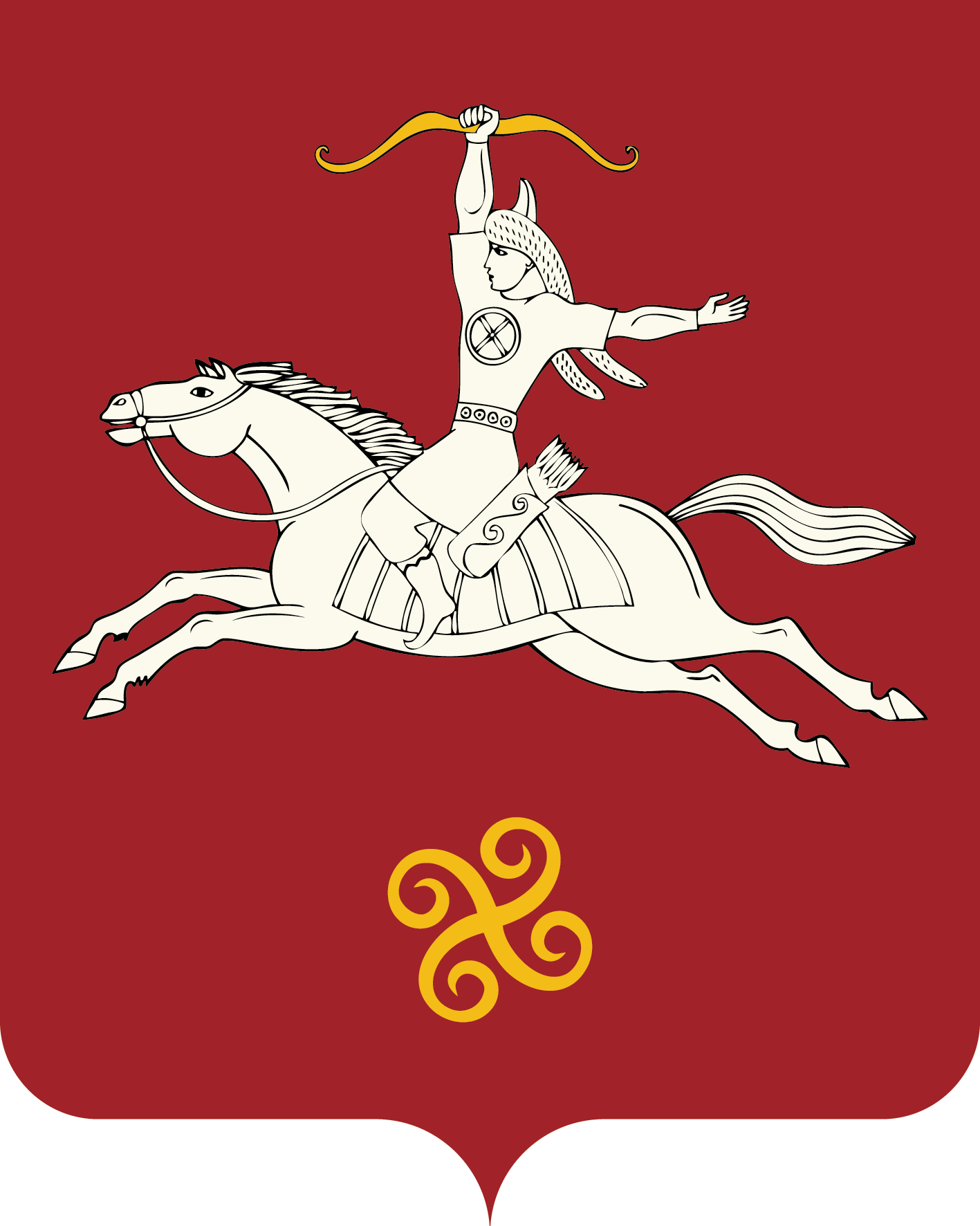 САЛАУАТ РАЙОНЫ МУНИЦИПАЛЬ РАЙОНЫНЫҢ МАЛАЯЗ АУЫЛ СОВЕТЫ АУЫЛ БИЛӘМӘҺЕ СОВЕТЫРЕСПУБЛИКА БАШКОРТОСТАНСОВЕТ СЕЛЬСКОГОПОСЕЛЕНИЯМАЛОЯЗОВСКИЙ СЕЛЬСОВЕТМУНИЦИПАЛЬНОГО РАЙОНАСАЛАВАТСКИЙ РАЙОН452490, Татар Малаяҙ ауылы, Мәктәп урамы, 2 йорт тел. (34777) 2-90-35, 2-90-78452490, с.Татарский Малояз, ул. Школьная, 2 тел. (34777) 2-90-35, 2-90-78БАШКОРТОСТАН РЕСПУБЛИКАҺЫСАЛАУАТ РАЙОНЫ МУНИЦИПАЛЬ РАЙОНЫНЫҢ МАЛАЯЗ АУЫЛ СОВЕТЫ АУЫЛ БИЛӘМӘҺЕ СОВЕТЫРЕСПУБЛИКА БАШКОРТОСТАНСОВЕТ СЕЛЬСКОГОПОСЕЛЕНИЯМАЛОЯЗОВСКИЙ СЕЛЬСОВЕТМУНИЦИПАЛЬНОГО РАЙОНАСАЛАВАТСКИЙ РАЙОН452490, Татар Малаяҙ ауылы, Мәктәп урамы, 2 йорт тел. (34777) 2-90-35, 2-90-78452490, с.Татарский Малояз, ул. Школьная, 2 тел. (34777) 2-90-35, 2-90-78